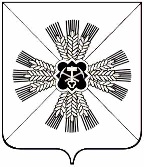 КЕМЕРОВСКАЯ ОБЛАСТЬ     ПРОМЫШЛЕНОВСКИЙ  МУНИЦИПАЛЬНЫЙ РАЙОН                          АДМИНИСТРАЦИЯ ПУШКИНСКОГО  СЕЛЬСКОГО ПОСЕЛЕНИЯПОСТАНОВЛЕНИЕот «18» октября 2018г. № 72-пс. КраснинскоеО прогнозе социально-экономического развития Пушкинского сельского поселения на 2019 год и на плановый период до 2024 годаВ соответствии с Бюджетным кодексом Российской Федерации:Утвердить прогноз социально-экономического развития Пушкинского сельского поселения на 2019 год и на плановый период до 2024 года, согласно приложению.Настоящее постановление подлежит обнародованию  на информационном стенде администрации Пушкинского сельского поселения и размещению на  официальном сайте администрации Промышленновского муниципального района в сети Интернет в разделе «Поселения».Контроль  за  исполнением   настоящего  постановления  возложить на заместителя главы Пушкинского  сельского поселения Е.Н. Неб.Настоящее постановление вступает в силу со дня подписания. Исп. Н.М. Ануфриевател. 68-329	                                                                                                                                                                                                                                                       Приложение                                                                                                                                                                                                                                                      к постановлению                                                                                                                                                                                                                                               администрации Пушкинского                                                                                                                                                                                                                                                  сельского поселения                                                                                                                                                                                                                                                  от 18.10.2018 № 72-ПОсновные показатели социально-экономического развития Пушкинского сельского поселения на 2019-2024 годыГлаваПушкинского сельского поселенияГ.А. БагрычПоказателиЕдиница измеренияотчетотчетоценкапрогнозпрогнозпрогнозпрогнозпрогнозпрогнозпрогнозпрогнозпрогнозпрогнозпрогнозпрогнозПоказателиЕдиница измерения201620172018201920192020202020212021202220222023202320242024ПоказателиЕдиница измерения201620172018консервативныйбазовыйконсервативныйбазовыйконсервативныйбазовыйконсервативныйбазовыйконсервативныйбазовыйконсервативныйбазовыйПоказателиЕдиница измерения2016201720181 вариант2 вариант1 вариант2 вариант1 вариант2 вариант1 вариант2 вариант1 вариант2 вариант1 вариант2 вариант1.Население1Численность населения (в среднегодовом исчислении)тыс. чел.2,93,03,03,03,03,03,03,03,03,03,13,03,13,03,12Численность населения трудоспособного возрастатыс. чел.1,61,61,71,71,71,71,71,81,81,81,81,81,91,91,93Численность населения старше трудоспособного возрастатыс. чел.0,60,60,60,60,70,60,70,60,70,70,70,70,80,80,84Ожидаемая продолжительность жизни при рождениичисло лет6365676971717272737374757575765Общий коэффициент рождаемостичисло родившихся на 1000 человек населения12,98,75,36,77,77,77,77,77,77,77,77,77,77,77,76Общий коэффициент смертностичисло умерших на 1000 человек населения14,111,37,79,38,38,38,38,38,38,38,38,38,38,38,37Коэффициент естественного прироста населенияна 1000 человек населения-1,2-2,6-2,4-2,6-0,6-0,6-0,6-0,6-0,6-0,6-0,6-0,6-0,6-0,6-0,68Миграционный прирост (убыль)человек-6-1181012-9-14123-2-42421-8--112.Число хозяйственных субъектов (предприятий) единиц 31 30 30 30 30 30 30  30  30  30  30  30  30  30  302.Число хозяйственных субъектов (предприятий)% к предыдущему году100971001001001001001001001001001001001001003.Общая площадь земель поселений гектаров 26919 26919 26919 26919 26919 26919 26919 26919 269192691926919269192691926919 269193.Общая площадь земель поселений% к предыдущему году1001001001001001001001001001001001001001001004Общая протяженность улиц, проездовкилометров30,830,830,830,830,830,830,830,830,830,830,830,830,830,830,84Общая протяженность улиц, проездов% к предыдущему году1001001001001001001001001001001001001001001004Общая протяженность улиц, проездов5.Строительство1Ввод в действие жилых домовкв. м.203,80100,0100,0100,0105,0105,0107,0107,0110,0110,0110,0110,0112,0112,06.Торговля и услуги населению1Количество торговых точекединиц1412121212121212121212121212122Индекс  потребительских цен на конец года% к декабрю предыдущего года104,5102,1103,1104,3104,31041041041041041041041041041043Индекс  потребительских цен в среднем за год% г/г106,9102,5102,7104,2104,2103,8103,81041041041041041041041044Оборот розничной торговлиМлн. рублей46,250,254,555,756,056,356,556,556,559,059,359,659,860,060,05Темп роста оборота розничной торговли% г/г101,2103,3101101,5102102102,5102,5102,9102,5103103103,5103,51046Индекс-дефлятор% г/г107,52102,6102,2104,2104,2103,9103,9103,9103,9103,9103,91041041041047.Сельское хозяйство1Поголовье скота в хозяйствах населения  единиц6101616976967706771171167121712171217121720072007200720072008.Социальная сфераМедицина1Число врачебных поликлинических учрежденийединиц1111111111111111Число врачебных поликлинических учреждений% к предыдущему году1001001001001001001001001001001001001001001002Количество пунктов первичного медицинского обслуживанияединиц5555555555555552Количество пунктов первичного медицинского обслуживания% к предыдущему году100100100100100100100100100100100100100100100Образование1.Число постоянных дошкольных учреждений -всегоединиц2222222222222221.Число постоянных дошкольных учреждений -всего% к предыдущему году1001001001001001001001001001001001001001001002.Число мест в дошкольных учрежденияхединиц1001001051051051051051051051051051051051051053Численность детей, посещающих учреждения дошкольного образованиячеловек9292949495959797989898981001001004Число мест в общеобразовательных учрежденийединиц 4504504504504504504504504504504504504504504504Число мест в общеобразовательных учреждений% к предыдущему году1001001001001001001001001001001001001001001005Численность учащихся посещающих общеобразовательные учрежденияединиц250250258258260262262267267273273275275290290Культура1.Количество учреждений культуры  в том числе:2Число Культурно-Досуговых центровединиц5555555555555552Число Культурно-Досуговых центров% к предыдущему году1001001001001001001001001001001001001001001003Число библиотекединиц2222222222222223Число библиотек% к предыдущему году1001001001001001001001001001001001001001001009.Доходы  бюджета Пушкинского сельского поселениятыс. руб.5978,86439,86719,26533,46533,46574,46574,46588,46588,46783,46783,46831,46831,47020,47020,41Налоговые и неналоговые доходы, всеготыс. руб.4194,43094,53576,03631,03631,03771,03771,03785,03785,03901,03901,03925,03925,04207,04207,02     налог на доходы физических лицтыс. руб.129,8233,2232,0250,0250,0264,0264,0272,0272,0285,0285,0293,0293,0300,0300,03     акцизытыс. руб.1136,6835,0853,0885,0885,0959,0959,01015,01015,01089,01089,01143,01143,01290,01290,04Единый сельско-  хозяйственный налогтыс. руб.12,792,0315,0150,0150,0150,0150,0150,0150,0130,0130,0144,0144,0150,0150,05 налог на имущество физических лицтыс. руб.83,7240,1500,0300,0300,0420,0420,0420,0420,0450,0450,0450,0450,0470,0470,06     Транспортный налог с организациитыс. руб.4,67,82,03,03,03,03,03,03,03,03,03,03,03,03,07Транспортный налог с физических лицтыс. руб.45,044,545,045,045,045,045,045,045,047,047,047,047,050,050,08земельный налог с организациитыс. руб.43,074,1294,0457,0457,0460,0460,0460,0460,0467,0467,0467,0467,0474,0474,09Земельный налог с физических лицтыс. руб.1157,01264,51170,01400,01400,01400,01400,01400,01400,01410,01410,01450,01450,01450,01450,010Государственная пошлинатыс. руб.16,719,415,015,015,015,015,015,015,015,015,014,014,015,015,011Доходы от использования имущества находящегося в муниципальной собственноститыс. руб.204,5166,5149,05,05,05,05,05,05,05,05,05,05,05,05,012Доходы от продажи материальных активовтыс. руб.1359,0115,00120,0120,050,050,00000000013Штрафы, санкции , возмещение ущербатыс. руб.1,82,41,00000000000010.Безвозмездные поступления всего, в том числетыс. руб.1784,43345,33143,22902,42782,42803,42803,42803,42803,42882.42882,42906,42906,42813,42813,41   дотации на выравнивание бюджетной обеспеченноститыс. руб.1574,81645,02073,62651,02651,02547,02547,02547,02547,02635,02635,02654,02654,02547,02547,02  субвенции бюджетам на осуществление первичного воинского учета на территории где отсутствуют военные комиссариатытыс. руб.191,2182,1227,0236,0236,0236,0236,0236,0236,0242,0242,0242,0242,0251,0251,03Межбюджетные трансферты передаваемые бюджетам и       муниципальных образований на осуществления части полномочий в соответствии с заключенными соглашениямитыс. руб.5,45,45,45,45,45,45,45,45,45,45,45,45,45,45,44Прочие межбюджетные  трансфертытыс. руб.8,01460,8811,2000000000000Прочие безвозмездные поступления в бюджеты поселенийтыс. руб.5,052,026,010,010,015,015,015,015,015,015,05,05,010,010,011.Расходы  бюджета Пушкинского сельского поселения, в том числе по направлениям:тыс. руб.5796,86157,66661,26533,46533,46574,46574,46588,46588,46783,46783,46831.46831,47020.47020,41     общегосударственные вопросытыс. руб.3659,52734,73093,93349,03349,03510,03510,03575,03575,03610,03610,03610,03610,03775,03775,02     национальная оборонатыс. руб.191,2182,1227,0236,0236,0236,0236,0236,0236,0242,0242,0242,0242,0251,0251,03     национальная безопасность и правоохранительная деятельностьтыс. руб.18,421,351,350,050,050,050,052,052,055,055,055,055,060,060,04     национальная экономикатыс. руб.1308,12369,32188,01388,41388,41288,41288,41229,41229,41374,41374,41422,41422,41295,41295,45     жилищно-коммунальное хозяйствотыс. руб.365,8551,9750,01136,01136,01116,01116,01116,01116,01121,01121,01121,01121,01235,01235,06     социальная политикатыс. руб.240,0271,1321,0324,0324,0324,0324,0330,0330,0330,0330,0330,0330,0350,0350,07     физическая культура и спорттыс. руб.13,827,230,050,050,050,050,050,050,051,051,051,051,054,054,012.Дефицит(-),профицит(+) бюджета Пушкинского сельского поселения тыс. руб.-182,0-282,2-5800000000000013.Труд и занятость1Уровень зарегистрированной безработицы (на конец года)%1,31,00,80,80,80,80,80,70,70,70,70,70,70,70,73Численность безработных, зарегистрированных в  государственных учреждениях службы занятости населения (на конец года)человек41332723232323202020201717151514.Социальная поддержка малоимущим гражданам1Число граждан пользующихся социальной поддержкой по оплате коммунальных услугчеловек1015103212501250125012551255127012701295129512951295130013001Число граждан пользующихся социальной поддержкой по оплате коммунальных услуг% к предыдущему году1001021211001001001001021021021021021021001002Количество семей  получающих гуманитарный угольчеловек3533293030303030303232323235352Количество семей  получающих гуманитарный уголь% к предыдущему году1009488100100100100100100106106106106109109